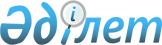 "2011-2013 жылдарға арналған аудандық бюджет туралы" 2010 жылғы 28 желтоқсандағы N 26-3 шешімге өзгерістер енгізу туралы
					
			Күшін жойған
			
			
		
					Шығыс Қазақстан облысы Абай аудандық мәслихатының 2011 жылғы 30 қыркүйектегі N 31-4 шешімі. Шығыс Қазақстан облысы Әділет департаментінің Абай ауданындағы Әділет басқармасында 2011 жылғы 04 қазанда N 5-5-128 тіркелді. Күші жойылды - Шығыс Қазақстан облысы Абай аудандық мәслихатының 2012 жылғы 17 ақпандағы N 2-3 шешімімен

      Ескерту. Күші жойылды - Шығыс Қазақстан облысы Абай аудандық мәслихатының 2012.02.17 N 2-3 шешімімен.

      

      Қазақстан Республикасының 2008 жылғы 4 желтоқсандағы Бюджет кодексінің 109-бабы, “Қазақстан Республикасындағы жергілікті мемлекеттік басқару және өзін-өзі басқару туралы” Қазақстан Республикасының 2001 жылғы 23 қаңтардағы Заңының 6-бабы, 1-тармағының 1) тармақшасына және «2011-2013 жылдарға арналған облыстық бюджет туралы» 2010 жылғы 24 желтоқсандағы № 26/310-ІV шешіміне өзгерістер енгізу туралы» облыстық мәслихаттың сессиясының 2011 жылғы 27 қыркүйектегі № 32/379-ІV шешіміне сәйкес (Нормативтік құқықтық актілерді мемлекеттік тіркеу Тізілімінде 2011 жылғы 27 қыркүйектегі № 2555 тіркелген) Абай аудандық мәслихаты ШЕШІМ ҚАБЫЛДАДЫ:



      1. “2011-2013 жылдарға арналған аудандық бюджет туралы” Абай аудандық мәслихатының 2010 жылғы № 26-3 (Нормативтік құқықтық актілерді мемлекеттік тіркеу Тізілімінде № 5-5-120 болып 2010 жылы 31 желтоқсанда тіркелген “Абай елі” газетінің 2011 жылғы 1-7 қаңтардағы № 1 санында жарияланған) шешіміне мынандай өзгерістер енгізілсін:



      1) тармақта:

      1) тармақша келесі редакцияда жазылсын:

      «кірістер - 1799824,1 мың теңге, соның ішінде»:

      салықтық түсімдер бойынша – 149091 мың теңге;

      салықтық емес түсімдер бойынша – 2036 мың теңге;

      негізгі капиталды сатудан түсетін түсімдер – 1009 мың теңге;

      трансферттердің түсімдері бойынша – 1641414 мың теңге»;

      2) тармақша келесі редакцияда жазылсын:

      «шығындар - 1799824,1 мың теңге»;

      3) тармақша келесі редакцияда жазылсын:

      «таза бюджеттік кредит беру – 10865 мың теңге, оның ішінде:

      бюджеттік кредиттер – 11340 мың теңге»;



      2) 5 тармақта келесі редакцияда жазылсын:

      «1 қосымшадағы «Жалпы сипаттағы мемлекеттік қызметтер» 01 функционалдық тобы 187325,9 мың теңге мөлшерінде есептелсін»;



      3) 7 тармақта келесі редакцияда жазылсын:

      «Білім беру» 04 функционалдық тобы 900321,5 мың теңге мөлшерінде есептелсін. Оның ішінде:

      «2011 жылға арналған аудандық бюджетте облыстық бюджеттен Қарауыл ауылындағы балабақшаны күрделі жөндеуге – 35000,0 мың теңге сомасында трансферт көзделсін»;



      4) 8 тармақта келесі редакцияда жазылсын:

      «Әлеуметтік көмек және әлеуметтік қамсыздандыру» 06 функционалдық тобы 138992 мың теңге мөлшерінде есептелсін. Оның ішінде:

      «2011 жылға арналған аудандық бюджетте облыстық бюджеттен мұқтаж азаматтардың жекелеген санаттарына әлеуметтік көмек көрсетуге 32939 мың теңге сомасында трансферттер көзделсін»;



      5) 9 тармақта келесі редакцияда жазылсын:

      ««Тұрғын үй-коммуналдық шаруашылық» 07 функционалдық тобы 292879 мың теңге мөлшерінде есептелсін. Оның ішінде:

      «2011 жылға арналған аудандық бюджетте облыстық бюджеттен тұрғын үй сатып алуға 2320 мың теңге сомасында трансферт көзделсін»;



      6) 10 тармақта келесі редакцияда жазылсын:

      «Мәдениет, спорт, туризм және ақпараттық кеңістік» 08 функционалдық тобы 120562 мың теңге мөлшерінде есептелсін.

      Оның ішінде: «2011 жылға арналған аудандық бюджетте облыстық бюджеттен Қарауыл ауылындағы мәдениет үйін күрделі жөндеуге жобалық-сметалық құжаттама әзірлеуге 4421 мың теңге, спорт модулі құрылысына жобалық-сметалық құжаттама әзірлеуге 6993 мың теңге және бұрынға “Нива” дүкенінің ғимаратын өлкетану мұражайына қайта жөндеуге жобалық-сметалық құжаттама әзірлеуге 2670 мың теңге сомасында трансферттер көзделсін»;



      7) 11 тармақта келесі редакцияда жазылсын:

      ««Ауыл, су, орман, балық шаруашылығы, ерекше қорғалатын табиғи аумақтар, қоршаған ортаны және жануарлар дүниесін қорғау, жер қатынастар» 10 функционалдық тобы 68155 мың теңге мөлшерінде есептелсін»;



      8) 12 тармақта келесі редакцияда жазылсын:

      «Өнеркәсіп, сәулет, қала құрылысы және құрылыс қызметі» 11 функционалдық тобы 21218 мың теңге мөлшерінде есептелсін»;



      9) 13 тармақта келесі редакцияда жазылсын:

      ««Көлік және коммуникация» 12 функционалдық тобы 24174 мың теңге мөлшерінде есептелсін»;



      10) 14 тармақта келесі редакцияда жазылсын:

      ««Басқалар» 13 функционалдық тобы 39945,2 мың теңге мөлшерінде есептелсін»;



      11) ««Таза бюджеттік кредит беру» 10865 мың теңге мөлшерінде есептелсін»;



      2. Осы шешім 2011 жылдың 1 қаңтарынан бастап қолданысқа енгізіледі.

      

      

      Сессия төрағасы:                                    Б. Тілеубай

      

      Абай аудандық

      мәслихатының хатшысы:                              Т. Аманғазы

      Шығыс Қазақстан облысы

      Абай аудандық мәслихатының

      2011 жылғы 30 қыркүйектегі

      № 31-4 шешіміне

      № 1 қосымша 

      2011 жылға арналған аудандық бюджет     

      

      Абай ауданының экономика және

      бюджеттік жоспарлау бөлімінің бастығы:           Б. Тәттібеков 

      2011 жылға арналған Абай ауданының бюджеті бойынша секвестрлеуге жатпайтын бағдарламалары тізімі   

 

      Абай ауданының экономика және

      бюджеттік жоспарлау бөлімінің бастығы           Б. Тәттібеков
					© 2012. Қазақстан Республикасы Әділет министрлігінің «Қазақстан Республикасының Заңнама және құқықтық ақпарат институты» ШЖҚ РМК
				СанатыСыныбыІшкі

сыныбыЕрек

шелігіКіріс түрлеріБарлық кірістер

(мың теңге)1
2
3
4
5
6
І. ТҮСІМДЕР1 799 824,1КІРІСТЕР152 136,01Салықтық түсімдер149 091,001Табыс салығы69 410,02Жеке табыс салығы69 410,001Төлем көзінен салық салынатын табыстардан ұсталатын жеке табыс салығы58 880,002Төлем көзінен салық салынбайтын табыстардан ұсталатын жеке табыс салығы10 000,003Қызметін біржолғы талон бойынша жүзеге асыратын жеке тұлғалардан алынатын жеке табыс салығы530,003Әлеуметтік салық58 869,01Әлеуметтік салық58 869,001Әлеуметтік салық58 869,004Меншікке салынатын салықтар18 016,01Мүлікке салынатын салықтар4 556,001Заңды тұлғалардың және жеке кәсіпкерлердің мүлкіне салынатын салық4 000,002Жеке тұлғалардың мүлікке салынатын салық556,03Жер салығы908,001Ауыл шаруашылығы мақсатындағы жерлерге жеке тұлғалардан алынатын жер салығы12,002Елдi мекендер жерлеріне жеке тұлғалардан алынатын жер салығы530,003Өнеркәсіп,көлік,байланыс,қорғаныс жерлеріне және ауылшаруашылығына арналмаған өзге де жерге салынатын жер салығы15,007Ауыл шаруашылығы мақсатындағы жерлерге заңды тұлғалардан, жеке кәсіпкерлерден, жеке нотариустар мен адвокаттардан алынатын жер салығы25,008Елді мекендер жерлеріне заңды тұлғалардан, жеке кәсіпкерлерден, жеке нотариустар мен адвокаттардан алынатын жер салығы326,04Көлік құралдарына салынатын салық10 736,001Заңды тұлғалардан көлік құралдарына салынатын салық710,002Жеке тұлғалардан көлік құралдарына салынатын салық10 026,05Бірыңғай жер салығы1 816,001Бірыңғай жер салығы1 816,005Тауарларға, жұмыстарға және қызметтерге салынатын iшкi салықтар1 790,02Акциздер583,096Заңды және жеке тұлғалар бөлшек саудада өткізетін, сондай-ақ өзінің өндірістік мұқтаждарына пайдаланылатын бензин (авиациялықты қоспағанда)570,097Заңды және жеке тұлғаларға бөлшек саудада өткізетін, сондай-ақ өз өндірістік мұқтаждарына пайдаланылатын дизель отыны13,03Табиғи және басқа ресурстарды пайдаланғаны үшiн түсетiн түсiмдер113,015Жер учаскелерін пайдаланғаны үшін төлем113,04Кәсіпкерлік және кәсіби қызметті жүргізгені үшін алынатын алымдар1 094,001Жеке кәсіпкерлерді мемлекеттік тіркегені үшін алынатын алым83,002Жекелеген қызмет түрлерімен айналысу құқығы үшін алынатын лицензиялық алым498,003Заңды тұлғаларды мемлекеттiк тiркегенi және филиалдар мен өкiлдiктердi есептiк тiркегенi, сондай-ақ оларды қайта тіркегені үшiн алым49,005Жылжымалы мүлікті кепілдікке салуды мемлекеттік тіркегені және кеменiң немесе жасалып жатқан кеменiң ипотекасы үшін алынатын алым100,014Көлік құралдарын мемлекеттік тіркегені, сондай-ақ оларды қайта тіркегені үшін алым10,018Жылжымайтын мүлікке және олармен мәміле жасау құқығын мемлекеттік тіркегені үшін алынатын алым340,020Жергілікті маңызы бар және елді мекендердегі жалпы пайдаланудағы автомобиль жолдарының бөлу жолағында сыртқы (көрнекі) жарнамаларды орналастырғаны үшін алынатын төлем14,05Ойын бизнесіне салық0,002Тіркелген салық08Заңдық мәнді іс-әрекеттерді жасағаны және (немесе) оған уәкілеттігі бар мемлекеттік органдар немесе лауазымды адамдар құжаттар бергені үшін алынатын міндетті төлемдер1 006,01Мемлекеттік баж1 006,002Мемлекеттік мекемелерге сотқа берілетін талап арыздарынан алынатын мемлекеттік бажды қоспағанда, мемлекеттік баж сотқа берілетін талап арыздардан, ерекше талап ету істері арыздарынан, ерекше жүргізілетін істер бойынша арыздардан (шағымдардан), сот бұйрығын шығару туралы өтініштерден, атқару парағының дубликатын беру туралы шағымдардан, аралық (төрелік) соттардың және шетелдік соттардың шешімдерін мәжбүрлеп орындауға атқару парағын беру туралы шағымдардың, сот актілерінің атқару парағының және өзге де құжаттардың көшірмелерін қайта беру туралы шағымдардан алынады254,003Нотариаттық іс-қимылдар жасағаны үшін, мемлекеттік баж0,004Азаматтық хал актілерін тіркегені үшін, сондай-ақ азаматтарға азаматтық хал актілерін тіркеу туралы куәліктерді және азаматтық хал актілері жазбаларын өзгертуге, толықтыруға және қалпына келтіруге байланысты куәліктерді қайтадан бергені үшін мемлекеттік баж438,005Шетелге баруға және Қазақстан Республикасына басқа мемлекеттерден адамдарды шақыруға құқық беретін құжаттарды ресімдегені үшін, сондай-ақ осы құжаттарға өзгерістер енгізгені үшін мемлекеттік баж0,007Қазақстан Республикасының азаматтығын алу, Қазақстан Республикасының азаматтығын қалпына келтіру және Қазақстан Республикасының азаматтығын тоқтату туралы құжаттарды ресімдегені үшін мемлекеттік баж0,008Тұрғылықты жерін тіркегені үшін мемлекеттік баж170,009Аңшы куәлігін бергені және оны жыл сайын тіркегені үшін мемлекеттік баж0,010Жеке және заңды тұлғалардың азаматтық, қызметтік қаруының (аңшылық суық қаруды, белгі беретін қаруды, ұңғысыз атыс қаруын, механикалық шашыратқыштарды, көзден жас ағызатын немесе тітіркендіретін заттар толтырылған аэрозольді және басқа құрылғыларды, үрлемелі қуаты 7,5 дж-дан аспайтын пневматикалық қаруды қоспағанда және калибрі 4,5 мм-ге дейінгілерін қоспағанда) әрбір бірлігін тіркегені және қайта тіркегені үшін алынатын мемлекеттік баж9,012Қаруды және оның оқтарын сақтауға немесе сақтау мен алып жүруге, тасымалдауға, Қазақстан Республикасының аумағына әкелуге және Қазақстан Республикасынан әкетуге рұқсат бергені үшін алынатын мемлекеттік баж100,021Тракторшы-машинистің куәлігі берілгені үшін алынатын мемлекеттік баж35,02Салықтық емес түсімдер2 036,001Мемлекеттік меншіктен түсетін кірістер1 560,03Мемлекет меншігіндегі акциялардың мемлекеттік пакеттеріне дивидендтер0,002Коммуналдық меншіктегі акциялардың мемлекеттік пакетіне берілетін дивидендтер5Мемлекет меншігіндегі мүлікті жалға беруден түсетін кірістер1 560,004Коммуналдық меншіктегі мүлікті жалдаудан түсетін кірістер1 560,004Мемлекеттік бюджеттен қаржыландырылатын, сондай-ақ Қазақстан Республикасы Ұлттық Банкінің бюджетінен (шығыстар сметасынан) ұсталатын және қаржыландырылатын мемлекеттік мекемелер салатын айыппұлдар, өсімпұлдар, санкциялар, өндіріп алулар12,01Мұнай секторы ұйымдарынан түсетін түсімдерді қоспағанда, мемлекеттік бюджеттен қаржыландырылатын, сондай-ақ Қазақстан Республикасы Ұлттық Банкінің бюджетінен (шығыстар сметасынан) ұсталатын және қаржыландырылатын мемлекеттік мекемелер салатын айыппұлдар, өсімпұлдар, санкциялар, өндіріп алулар12,005Жергілікті мемлекеттік органдар салатын әкімшілік айыппұлдар,өсімпұлдар, санкциялар12,014Жергілікті бюджеттен қаржыландырылатын мемлекеттік мекемелермен алынатын өзге де айыппұлдар, өсімпұлдар, санкциялар0,006Басқа да салықтық емес түсімдер464,01Басқа да салықтық емес түсімдер464,007Бұрын жергілікті бюджеттен алынған, пайдаланылмаған қаражаттардың қайтарылуы0,009Жергілікті бюджетке түсетін салықтық емес басқа да түсімдер464,03Негізгі капиталды сатудан түсетін түсімдер1 009,003Жерді және материалдық емес активтерді сату1 009,01Жерді сату1 009,001Жер учаскелерін сатудан түсетін түсімдер1 009,02Материалдық емес активтерді сату0,002Жер учаскелерін жалдау құқығын сатқаны үшін төлем0,04Трансферттердің түсімдері1 641 414,002Мемлекеттік басқарудың жоғары тұрған органдарынан түсетін трансферттер1 641 414,02Облыстық бюджеттен түсетін трансферттер1 641 414,001Ағымдағы нысаналы трансферттер205 430,002Нысаналы даму трансферттері252 672,003Субвенциялар1 183 312,08Бюджет қаражаттарының пайдаланылатын қалдықтары 6 274,101Бюджет қаражаты қалдықтары6 274,11Бюджет қаражатының бос қалдықтары6 274,101Бюджет қаражатының бос қалдықтары6 274,1Функ

цио

нал

дық

топКіші

функ

цияБюд

жет

тік

бағ

дар

лама

лар

дың

әкiм

шiсiБағ

дар

ламаКіші

бағ

дар

ламаII.ШЫҒЫСТАР ЖӘНЕ НЕСИЕЛЕУ.Сомасы

(мың теңге)ІІ. ШЫҒЫСТАР.1 799 824,101Жалпы сипаттағы мемлекеттiк қызметтер187 325,91Мемлекеттiк басқарудың жалпы функцияларын орындайтын өкiлдi, атқарушы және басқа органдар163 646,5112Аудан (облыстық маңызы бар қала) мәслихатының аппараты11 775,0001Аудан (облыстық маңызы бар қала) мәслихатының қызметін қамтамасыз ету жөніндегі қызметтер11 525,0003Мемлекеттік органдардың күрделі шығыстары250,0122Аудан (облыстық маңызы бар қала) әкімінің аппараты76 246,8001Аудан (облыстық маңызы бар қала) әкімінің қызметін қамтамасыз ету жөніндегі қызметтер55 720,8002Ақпараттық жүйелер құру600,0003Мемлекеттік органдардың күрделі шығыстары19 926,0123Қаладағы аудан, аудандық маңызы бар қала, кент, ауыл (село), ауылдық (селолық) округ әкімінің аппараты75 624,7001Қаладағы аудан, аудандық маңызы бар қаланың, кент, ауыл (село), ауылдық (селолық) округ әкімінің қызметін қамтамасыз ету жөніндегі қызметтер75 624,72Қаржылық қызмет12 991,4452Ауданның (облыстық маңызы бар қаланың) қаржы бөлімі12 991,4001Аудандық бюджетті орындау және коммуналдық меншікті (облыстық маңызы бар қала) саласындағы мемлекеттік саясатты іске асыру жөніндегі қызметтер12 671,4003Салық салу мақсатында мүлікті бағалауды жүргізу63,0004Біржолғы талондарды беру жөніндегі жұмысты және біржолғы талондарды іске асырудан сомаларды жинаудың толықтығын қамтамасыз етуді ұйымдастыру7,0018Мемлекеттік органдардың күрделі шығыстары250,05Жоспарлау және статистикалық қызмет10 688,0453Ауданның (облыстық маңызы бар қаланың) экономика және бюджеттік жоспарлау бөлімі10 688,0001Экономикалық саясатты, мемлекеттік жоспарлау жүйесін қалыптастыру және дамыту және ауданды (облыстық маңызы бар қаланы) басқару саласындағы мемлекеттік саясатты іске асыру жөніндегі қызметтер10 688,002Қорғаныс3 661,01Әскери мұқтаждар3 661,0122Аудан (облыстық маңызы бар қала) әкімінің аппараты3 661,0005Жалпыға бірдей әскери міндетті атқару шеңберіндегі іс-шаралар3 661,004Бiлiм беру900 321,51Мектепке дейiнгi тәрбие және оқыту103 684,0471Ауданның (облыстық маңызы бар қаланың) білім, дене шынықтыру және спорт бөлімі103 684,0003Мектепке дейінгі тәрбие ұйымдарының қызметін қамтамасыз ету99 196,0025Мектеп мұғалімдеріне және мектепке дейінгі ұйымдардың тәрбиешілеріне біліктілік санаты үшін қосымша ақы көлемін ұлғайту4 488,0011Республикалық бюджеттен берілетін трансферттер есебiнен4 488,02Бастауыш, негізгі орта және жалпы орта білім беру767 337,0471Ауданның (облыстық маңызы бар қаланың) білім, дене шынықтыру және спорт бөлімі767 337,0004Жалпы білім беру714 692,0005Балалар мен жеткіншектерге қосымша білім беру52 645,09Бiлiм беру саласындағы өзге де қызметтер29 300,5466Ауданның (облыстық маңызы бар қаланың) сәулет, қала құрылысы және құрылыс бөлімі7 337,5037Білім беру объектілерін салу және реконструкциялау7 337,5011Республикалық бюджеттен берілетін трансферттер есебiнен0,0015Жергілікті бюджет қаражаты есебінен7 337,5471Ауданның (облыстық маңызы бар қаланың) білім, дене шынықтыру және спорт бөлімі21 963,0009Ауданның (облыстық маңызы бар қаланың) мемлекеттік білім беру мекемелер үшін оқулықтар мен оқу-әдiстемелiк кешендерді сатып алу және жеткізу11 436,0020Жетім баланы (жетім балаларды) және ата-аналарының қамқорынсыз қалған баланы (балаларды) күтіп-ұстауға асыраушыларына ай сайынғы ақшалай қаражат төлемдері3 327,0011Республикалық бюджеттен берілетін трансферттер есебiнен3 327,0015Жергілікті бюджет қаражаты есебінен0,0023Үйде оқытылатын мүгедек балаларды жабдықпен, бағдарламалық қамтыммен қамтамасыз ету7 200,0011Республикалық бюджеттен берілетін трансферттер есебiнен7 200,0015Жергілікті бюджет қаражаты есебінен0,006Әлеуметтiк көмек және әлеуметтiк қамсыздандыру138 992,02Әлеуметтiк көмек126 248,0451Ауданның (облыстық маңызы бар қаланың) жұмыспен қамту және әлеуметтік бағдарламалар бөлімі126 248,0002Еңбекпен қамту бағдарламасы19 606,0100Қоғамдық жұмыстар12 056,0101Жұмыссыздарды кәсіптік даярлау және қайта даярлау1 573,0102Халықты жұмыспен қамту саласында азаматтарды әлеуметтік қорғау жөніндегі қосымша шаралар2 688,0103Республикалық бюджеттен ағымдағы нысаналы трансферттер есебінен әлеуметтік жұмыс орындарын және жастар тәжірибесі бағдарламасын кеңейту0,0104Жұмыспен қамту 2020 бағдарламасына қатысушыларға мемлекеттік қолдау шараларын көрсету3 289,0004Ауылдық жерлерде тұратын денсаулық сақтау, білім беру, әлеуметтік қамтамасыз ету, мәдениет және спорт мамандарына отын сатып алуға Қазақстан Республикасының заңнамасына сәйкес әлеуметтік көмек көрсету6 480,0005Мемлекеттік атаулы әлеуметтік көмек9 974,0011Республикалық бюджеттен берілетін трансферттер есебiнен0,0015Жергілікті бюджет қаражаты есебінен9 974,0006Тұрғын үй көмегі6 000,0007Жергілікті өкілетті органдардың шешімі бойынша мұқтаж азаматтардың жекелеген топтарына әлеуметтік көмек33 974,0028Облыстық бюджеттен берілетін трансферттер есебінен32 939,0029Ауданның (облыстық маңызы бар қаланың) бюджет қаражаты есебінен1 035,0010Үйден тәрбиеленіп оқытылатын мүгедек балаларды материалдық қамтамасыз ету3 100,0014Мұқтаж азаматтарға үйде әлеуметтік көмек көрсету10 080,0011Республикалық бюджеттен берілетін трансферттер есебiнен2 400,0015Жергілікті бюджет қаражаты есебінен7 680,001618 жасқа дейінгі балаларға мемлекеттік жәрдемақылар29 654,0011Республикалық бюджеттен берілетін трансферттер есебiнен0,0015Жергілікті бюджет қаражаты есебінен29 654,0017Мүгедектерді оңалту жеке бағдарламасына сәйкес, мұқтаж мүгедектерді міндетті гигиеналық құралдармен қамтамасыз етуге және ымдау тілі мамандарының, жеке көмекшілердің қызмет көрсету 1 490,0023Жұмыспен қамту орталықтарының қызметін қамтамасыз ету5 890,0011Республикалық бюджеттен берілетін трансферттер есебiнен5 890,0015Жергілікті бюджет қаражаты есебінен0,09Әлеуметтiк көмек және әлеуметтiк қамтамасыз ету салаларындағы өзге де қызметтер12 744,0451Ауданның (облыстық маңызы бар қаланың) жұмыспен қамту және әлеуметтік бағдарламалар бөлімі12 744,0001Жергілікті деңгейде халық үшін әлеуметтік бағдарламаларды жұмыспен қамтуды қамтамасыз етуді іске асыру саласындағы мемлекеттік саясатты іске асыру жөніндегі қызметтер11 744,0011Жәрдемақыларды және басқа да әлеуметтік төлемдерді есептеу, төлеу мен жеткізу бойынша қызметтерге ақы төлеу1 000,007Тұрғын үй-коммуналдық шаруашылық292 879,01Тұрғын үй шаруашылығы15 320,0458Ауданның (облыстық маңызы бар қаланың) тұрғын үй-коммуналдық шаруашылығы, жолаушылар көлігі және автомобиль жолдары бөлімі3 000,0004Азаматтардың жекелеген санаттарын тұрғын үймен қамтамасыз ету3 000,0013Республикалық бюджеттен берілген кредиттер есебiнен0,0015Жергілікті бюджет қаражаты есебінен3 000,0466Ауданның (облыстық маңызы бар қаланың) сәулет, қала құрылысы және құрылыс бөлімі10 000,0018Жұмыспен қамту 2020 бағдарламасы шеңберінде инженерлік-коммуникациялық инфрақұрылымның дамуы10 000,0011Республикалық бюджеттен берілетін трансферттер есебiнен10 000,0015Жергілікті бюджет қаражаты есебінен0,0466Ауданның (облыстық маңызы бар қаланың) сәулет, қала құрылысы және құрылыс бөлімі2 320,0020Тұрғын үй сатып алу2 320,0013Республикалық бюджеттен берілген кредиттер есебінен 0,0015Жергілікті бюджет қаражаты есебінен2 320,02Коммуналдық шаруашылық250 526,0458Ауданның (облыстық маңызы бар қаланың) тұрғын үй-коммуналдық шаруашылығы, жолаушылар көлігі және автомобиль жолдары бөлімі250 526,0012Сумен жабдықтау және су бөлу жүйесінің қызмет етуі7 854,0029Сумен жабдықтау жүйесін дамыту242 672,0011Республикалық бюджеттен берілетін трансферттер есебiнен221 785,0015Жергілікті бюджет қаражаты есебінен20 887,03Елді-мекендерді көркейту27 033,0123Қаладағы аудан, аудандық маңызы бар қала, кент, ауыл (село), ауылдық (селолық) округ әкімінің аппараты23 933,0008Елді мекендерде көшелерді жарықтандыру9 790,0009Елді мекендердің санитариясын қамтамасыз ету1 100,0011Елді мекендерді абаттандыру мен көгалдандыру13 043,0458Ауданның (облыстық маңызы бар қаланың) тұрғын үй-коммуналдық шаруашылығы, жолаушылар көлігі және автомобиль жолдары бөлімі3 100,0018Елді мекендерді абаттандыру және көгалдандыру3 100,008Мәдениет, спорт, туризм және ақпараттық кеңістiк120 562,01Мәдениет саласындағы қызмет72 340,0455Ауданның (облыстық маңызы бар қаланың) мәдениет және тілдерді дамыту бөлімі69 670,0003Мәдени-демалыс жұмысын қолдау69 670,0466Ауданның (облыстық маңызы бар қаланың) сәулет, қала құрылысы және құрылыс бөлімі2 670,0011Мәдениет объектілерін дамыту2 670,0011Республикалық бюджеттен берілетін трансферттер есебiнен0,0015Жергілікті бюджет қаражаты есебінен2 670,02Спорт11 793,0466Ауданның (облыстық маңызы бар қаланың) сәулет, қала құрылысы және құрылыс бөлімі6 993,0008Спорт объектілерін дамыту6 993,0011Республикалық бюджеттен берілетін трансферттер есебiнен0,0015Жергілікті бюджет қаражаты есебінен6 993,0471Ауданның (облыстық маңызы бар қаланың) білім, дене шынықтыру және спорт бөлімі4 800,0014Аудандық (облыстық маңызы бар қалалық) деңгейде спорттық жарыстар өткiзу745,0015Әртүрлi спорт түрлерi бойынша аудан (облыстық маңызы бар қала) құрама командаларының мүшелерiн дайындау және олардың облыстық спорт жарыстарына қатысуы4 055,03Ақпараттық кеңiстiк22 516,0455Ауданның (облыстық маңызы бар қаланың) мәдениет және тілдерді дамыту бөлімі17 516,0006Аудандық (қалалық) кiтапханалардың жұмыс iстеуi17 216,0007Мемлекеттік тілді және Қазақстан халықтарының басқа да тілдерін дамыту300,0456Ауданның (облыстық маңызы бар қаланың) ішкі саясат бөлімі5 000,0002Газеттер мен журналдар арқылы мемлекеттік ақпараттық саясат жүргізу5 000,09Мәдениет, спорт, туризм және ақпараттық кеңiстiктi ұйымдастыру жөнiндегi өзге де қызметтер13 913,0455Ауданның (облыстық маңызы бар қаланың) мәдениет және тілдерді дамыту бөлімі6 411,0001Жергілікті деңгейде тілдерді және мәдениетті дамыту саласындағы мемлекеттік саясатты іске асыру жөніндегі қызметтер6 411,0456Ауданның (облыстық маңызы бар қаланың) ішкі саясат бөлімі7 502,0001Жергілікті деңгейде ақпарат, мемлекеттілікті нығайту және азаматтардың әлеуметтік сенімділігін қалыптастыру саласында мемлекеттік саясатты іске асыру жөніндегі қызметтер4 930,0003Жастар саясаты саласындағы өңірлік бағдарламаларды іске асыру2 572,010Ауыл, су, орман, балық шаруашылығы, ерекше қорғалатын табиғи аумақтар, қоршаған ортаны және жануарлар дүниесін қорғау, жер қатынастары68 155,01Ауыл шаруашылығы2 069,0453Ауданның (облыстық маңызы бар қаланың) экономика және бюджеттік жоспарлау бөлімі2 069,0099Республикалық бюджеттен берілетін нысаналы трансферттер есебінен ауылдық елді мекендер саласының мамандарын әлеуметтік қолдау шараларын іске асыру2 069,06Жер қатынастары4 896,0463Ауданның (облыстық маңызы бар қаланың) жер қатынастары бөлімі4 896,0001Аудан (облыстық маңызы бар қала) аумағында жер қатынастарын реттеу саласындағы мемлекеттік саясатты іске асыру жөніндегі қызметтер4 896,09Ауыл, су, орман, балық шаруашылығы және қоршаған ортаны қорғау мен жер қатынастары саласындағы өзге де қызметтер61 190,0475Ауданның (облыстық маңызы бар қаланың) кәсіпкерлік, ауыл шаруашылығы және ветеринария бөлімі61 190,0013Эпизоотияға қарсы іс-шаралар жүргізу61 190,011Өнеркәсіп, сәулет, қала құрылысы және құрылыс қызметі21 218,02Сәулет, қала құрылысы және құрылыс қызметі21 218,0466Ауданның (облыстық маңызы бар қаланың) сәулет, қала құрылысы және құрылыс бөлімі21 218,0001Құрылыс, облыс қалаларының, аудандарының және елді мекендерінің сәулеттік бейнесін жақсарту саласындағы мемлекеттік саясатты іске асыру және ауданның (облыстық маңызы бар қаланың) аумағын оңтайла және тиімді қала құрлыстық игеруді қамтамасыз ету жөніндегі қызметтер4 487,0013Аудан аумағында қала құрылысын дамытудың кешенді схемаларын, аудандық (облыстық) маңызы бар қалалардың, кенттердің және өзге де ауылдық елді мекендердің бас жоспарларын әзірлеу16 731,012Көлiк және коммуникация24 174,01Автомобиль көлiгi24 174,0123Қаладағы аудан, аудандық маңызы бар қала, кент, ауыл (село), ауылдық (селолық) округ әкімінің аппараты10 910,0013Аудандық маңызы бар қалаларда, кенттерде, ауылдарда (селоларда), ауылдық (селолық) округтерде автомобиль жолдарының жұмыс істеуін қамтамасыз ету10 910,0011Республикалық бюджеттен берілетін трансферттер есебiнен0,0015Жергілікті бюджет қаражаты есебінен10 910,0458Ауданның (облыстық маңызы бар қаланың) тұрғын үй-коммуналдық шаруашылығы, жолаушылар көлігі және автомобиль жолдары бөлімі13 264,0023Автомобиль жолдарының жұмыс істеуін қамтамасыз ету13 264,0011Республикалық бюджеттен берілетін трансферттер есебiнен0,0015Жергілікті бюджет қаражаты есебінен13 264,09Көлiк және коммуникациялар саласындағы өзге де қызметтер0,0458Ауданның (облыстық маңызы бар қаланың) тұрғын үй-коммуналдық шаруашылығы, жолаушылар көлігі және автомобиль жолдары бөлімі0,0024Кентiшiлiк (қалаiшiлiк) және ауданiшiлiк қоғамдық жолаушылар тасымалдарын ұйымдастыру0,013Басқалар39 945,23Кәсiпкерлiк қызметтi қолдау және бәсекелестікті қорғау150,0475Ауданның (облыстық маңызы бар қаланың) кәсіпкерлік, ауыл шаруашылығы және ветеринария бөлімі150,0014Кәсіпкерлік қызметті қолдау150,09Басқалар39 795,2451Ауданның (облыстық маңызы бар қаланың) жұмыспен қамту және әлеуметтік бағдарламалар бөлімі312,0022«Бизнестің жол картасы 2020» бағдарламасы шеңберінде жеке кәсіпкерлікті қолдау312,0011Республикалық бюджеттен берілетін трансферттер есебiнен312,0015Жергілікті бюджет қаражаты есебінен0,0452Ауданның (облыстық маңызы бар қаланың) қаржы бөлімі2 900,0012Ауданның (облыстық маңызы бар қаланың) жергілікті атқарушы органының резерві2 900,0100Ауданның (облыстық маңызы бар қаланың) аумағындағы табиғи және техногендік сипаттағы төтенше жағдайларды жоюға арналған ауданның (облыстық маңызы бар қаланың) жергілікті атқарушы органының төтенше резерві2 900,0458Ауданның (облыстық маңызы бар қаланың) тұрғын үй-коммуналдық шаруашылығы, жолаушылар көлігі және автомобиль жолдары бөлімі13 748,0001Жергілікті деңгейде тұрғын үй-коммуналдық шаруашылығы, жолаушылар көлігі және автомобиль жолдары саласындағы мемлекеттік саясатты іске асыру жөніндегі қызметтер13 748,0471Ауданның (облыстық маңызы бар қаланың) білім, дене шынықтыру және спорт бөлімі11 488,2001Білім, дене шынықтыру және спорт бөлімі қызметін қамтамасыз ету9 288,2018Мемлекеттік органдардың күрделі шығыстары2 200,0475Ауданның (облыстық маңызы бар қаланың) кәсіпкерлік, ауыл шаруашылығы және ветеринария бөлімі11 347,0001Жергілікті деңгейде кәсіпкерлік, өнеркәсіп, ауыл шаруашылығы және ветеринария саласындағы мемлекеттік саясатты іске асыру жөніндегі қызметтер10 877,0003Мемлекеттік органдардың күрделі шығыстары470,015Трансферттер2 590,51Трансферттер2 590,5452Ауданның (облыстық маңызы бар қаланың) қаржы бөлімі2 590,5006Нысаналы пайдаланылмаған (толық пайдаланылмаған) трансферттерді қайтару2 590,5ІІІ. Таза бюджеттік кредит беру10 865,0Бюджеттік кредиттер11 340,010Ауыл, су, орман, балық шаруашылығы, ерекше қорғалатын табиғи аумақтар, қоршаған ортаны және жануарлар дүниесін қорғау, жер қатынастары11 340,01Ауыл шаруашылығы11 340,0453Ауданның (облыстық маңызы бар қаланың) экономика және бюджеттік жоспарлау бөлімі11 340,0006Ауылдық елді мекендердің әлеуметтік саласының мамандарын әлеуметтік қолдау шараларын іске асыру үшін бюджеттік кредиттер11 340,05Бюджеттік кредиттерді өтеу475,01Бюджеттік кредиттерді өтеу475,01Мемлекеттік бюджеттен берілген бюджеттік кредиттерді өтеу475,0IV. Қаржы активтерімен жасалатын операциялар бойынша сальдо0,0Қаржы активтерін сатып алу0,0V. Бюджет (профицит) тапшылығы-10 865,0VI. Бюджет тапшылығын (профицитті пайдалану) қаржыландыру 10 865,07Қарыздардың түсуі11 340,01Ішкі мемлекеттік қарыздар11 340,02Қарыз шарттары11 340,016Қарыздарды өтеу475,01Қарыздарды өтеу475,0452Ауданның (облыстық маңызы бар қаланың) қаржы бөлімі475,0008Жергілікті атқарушы органның жоғары тұрған бюджет алдындағы борышын өтеу475,0Функ

цио

нал

дық

топКіші

функ

цияБюд

жет

тік

бағ

дар

лама

лар

дың

әкiм

шiсiБағ

дар

ламаКіші

бағ

дар

ламаII.ШЫҒЫСТАР ЖӘНЕ НЕСИЕЛЕУ.ШЫҒЫСТАР.04Бiлiм беру2Бастауыш, негізгі орта және жалпы орта бiлiм беру471Ауданның (облыстық маңызы бар қаланың) білім, дене шынықтыру және спорт бөлімі004Жалпы білім беру